Student Picture DayNext week!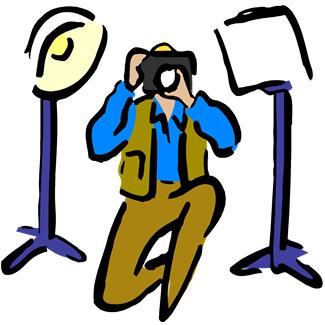 JK-7th Grade Picture DayThursday, 9/22/16(JK-7 Retake Day Thursday, 10/20/16)_________________8th Grade Picture DayFriday, 9/23/16(8th Grade Retakes by studio appointment)Light/brightly-colored clothing encouraged,as picture background is grey.Questions? Contact:  Mari Franklin at maripag@aol.com; or Linda Ransford at linda.ransford@hotmail.com.